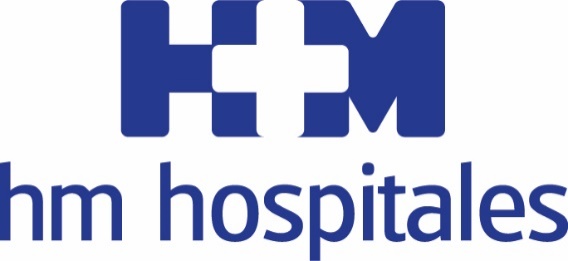 Protocolo específico creado por HM Hospitales EL 80% DE LOS PACIENTES DE COVID-19 DE             HM HOSPITALES QUE RECIBEN SEGUIMIENTO TRAS LA ENFERMEDAD SE RECUPERAN TOTALMENTE El 70% de los pacientes de HM Hospitales que han necesitado el servicio Consulta Post COVID-19 han sido revisados al menos tres veces en las consultas externas de Medicina Interna para abordar sus problemas de salud derivados de la infecciónHasta la fecha se han atendido en la Consulta Post COVID-19 a más de 800 pacientes, 553 en Madrid, 291 en Barcelona y 50 en GaliciaNeumología, Cardiología, Neurología, Psiquiatría y Rehabilitación son las especialidades a las que son derivados los pacientes con mayor asiduidadMadrid, 4 de enero de 2021.- Un estudio preliminar del Servicio de Medicina Interna de HM Hospitales, que lidera el Dr. José Barberán, concluye que un 80% de los pacientes afectados por COVID-19 que han necesitado el Servicio de Consulta Post COVID-19, se ha recuperado con total normalidad.Esta conclusión se extrae del análisis de más de 800 pacientes atendidos por los diferentes servicios de la Consulta Post COVID-19 que el Grupo ha habilitado en sus centros hospitalarios de Madrid, Barcelona y Galicia, y que goza de un protocolo específico que garantiza un seguimiento exhaustivo de la evolución del paciente y las posibles complicaciones médicas derivadas de la enfermedad. Dicho estudio preliminar nace del análisis de los 553 pacientes atendidos en Madrid, 291 en Barcelona y 50 en Galicia.Otro de los parámetros que se han observado en el análisis de los datos que arrojan las distintas consultas Post COVID-19, llevadas a cabo por los internistas, indican que el 70% de los pacientes que han necesitado este servicio han utilizado al menos tres consultas para abordar sus problemas de salud derivados de la infección.El Dr. José Barberán, que también es jefe de Medicina Interna del Hospital Universitario HM Montepríncipe, asegura que, “en la consulta de Medicina Interna se valora al paciente y los resultados de las pruebas solicitadas. En función de esos resultados se procede al envío a otras especialidades más concretas. De hecho, Neumología, Cardiología, Neurología, Psiquiatría y Rehabilitación son las principales áreas terapéuticas a las que son derivados los pacientes con más asiduidad para una valoración específica”.Protocolo específicoConscientes de la incertidumbre que entre los pacientes provoca la COVID-19 y las posibles implicaciones de salud que trae aparejadas, HM Hospitales ha establecido un protocolo específico englobado dentro del Servicio de Medicina Interna de sus diferentes hospitales y que desembocan en la Consulta Post COVID-19. Este protocolo consiste en un seguimiento activo por parte de los profesionales del Grupo a los pacientes que han sido hospitalizados por esta causa en alguno de sus centros. Este servicio asistencial también está disponible para aquellos pacientes que habiendo superado la infección en otros centros de la sanidad privada o pública, han decidido confiar en HM Hospitales para el seguimiento de la enfermedad. “Desde el Servicio de Medicina Interna de cada centro hospitalario se concierta una cita personal en el hospital o mediante videoconsulta con el paciente para conocer su estado de salud entre la tercera y cuarta semana después del alta hospitalaria. Dicho seguimiento está avalado por un proceso asistencial estandarizado. El profesional valora el estado general del paciente y las posibles patologías secundarias a la COVID-19. Tras esa valoración, y en caso de que sea necesario, cada paciente es derivado a la especialidad encargada de atender la patología detectada”, señala el Dr. Barberán.En los pacientes que han sido tratados de COVID-19 en HM Hospitales el día del alta hospitalaria se les entregaba la citación en la consulta de Medicina Interna y en los servicios de Análisis Clínicos, para la realización de un hemograma, coagulación y bioquímica, en el de Radiodiagnóstico para Radiografía de tórax / Tomografia Computerizada (TC) de tórax de baja dosis, y en Cardiología para someterse a una Ecocardiografía.Por otro lado, para los pacientes diagnosticados de COVID-19 detectados en las Urgencias del Grupo, pero cuya hospitalización no ha sido necesaria, se les realiza un seguimiento telefónico periódico con el control de síntomas y se le ofrece al paciente la posibilidad de consulta presencial tras la resolución de dichos síntomas.Estudio posteriorMás allá de la lógica labor asistencial de la Consulta Post-COVID-19, estos datos están siendo recopilados por el Dr. Barberán y su equipo para la elaboración de una investigación más específica sobre la evolución de los pacientes con   COVID-19.HM HospitalesHM Hospitales es el grupo hospitalario privado de referencia a nivel nacional que basa su oferta en la excelencia asistencial sumada a la investigación, la docencia, la constante innovación tecnológica y la publicación de resultados.Dirigido por médicos y con capital 100% español, cuenta en la actualidad con más de 5.000 trabajadores laborales que concentran sus esfuerzos en ofrecer una medicina de calidad e innovadora centrada en el cuidado de la salud y el bienestar de sus pacientes y familiares.HM Hospitales está formado por 42 centros asistenciales: 16 hospitales, 4 centros integrales de alta especialización en Oncología, Cardiología, Neurociencias y Fertilidad, además de 22 policlínicos. Todos ellos trabajan de manera coordinada para ofrecer una gestión integral de las necesidades y requerimientos de sus pacientes.Más información para medios:DPTO. DE COMUNICACIÓN DE HM HOSPITALESMarcos García Rodríguez Tel.: 914 444 244 Ext 167 / Móvil 667 184 600 E-mail: mgarciarodriguez@hmhospitales.comMás información: www.hmhospitales.com